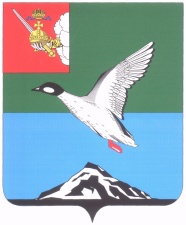 АДМИНИСТРАЦИЯ ЧЕРЕПОВЕЦКОГО МУНИЦИПАЛЬНОГО РАЙОНА П О С Т А Н О В Л Е Н И Еот 12.09.2017 									         № 2616 г. ЧереповецО внесении изменений в постановление администрации района от 19.11.2013 № 2965 «Об утверждении Перечня организаций  и предприятий Череповецкого муниципального района для отбытия наказания лицами, осужденными к исправительным работам, не имеющим основного места работы»В соответствии с частью 1 статьи 50 Уголовного кодекса Российской Федерации, частью 1 статьи 39 Уголовно-исполнительного кодекса Российской Федерации, пунктом 1, подпунктом 2 пункта 4 статьи 25 Устава Череповецкого муниципального района, а также в целях определения мест отбытия наказания лицами, осужденными к исправительным работам,                            не имеющим основного места работы,     ПОСТАНОВЛЯЮ:1. Внести изменения в постановление администрации района                            от 19.11.2013 № 2965 «Об утверждении Перечня организаций и предприятий Череповецкого муниципального района для отбытия наказания лицами, осужденными к исправительным работам, не имеющим основного места работы», изложив приложение к постановлению в новой редакции согласно приложению к данному постановлению.2. Настоящее постановление подлежит опубликованию в газете «Сельская новь» и размещению на официальном сайте Череповецкого муниципального района в информационно-телекоммуникационной сети Интернет.3. Признать утратившим силу постановление администрации района от 11.04.2016 № 425 «О внесении изменений в постановление администрации района от 19.11.2013 № 2965 «Об утверждении Перечня организаций и предприятий Череповецкого муниципального района для отбытия наказания лицами, осужденными к исправительным работам, не имеющим основного места работы», за исключением пунктов 2 и 3.Глава района                                                                                  Н.В. ВиноградовПриложениек постановлениюадминистрации районаот 12.09.2017 № 2616«УТВЕРЖДЕН постановлением администрации района  от 19.11.2013  № 2965Перечень организаций и предприятий Череповецкого муниципального района для отбытия наказания лицами, осужденными к исправительным работам,             не имеющим основного места работыАдминистрация Абакановского сельского поселения                               (по согласованию).Администрация муниципального образования Воскресенское                    (по согласованию).Администрация Ирдоматского сельского поселения                                       (по согласованию).Администрация Климовского сельского поселения                                      (по согласованию).  Администрация Малечкинского сельского поселения                                 (по согласованию).Администрация муниципального образования Мяксинское                                     (по согласованию).Администрация Нелазского сельского поселения (по согласованию).Администрация Судского сельского поселения (по согласованию).                 Администрация Тоншаловского сельского поселения                            (по согласованию).Администрация сельского поселения Уломское (по согласованию).Администрация муниципального образования Югское (по согласованию).Администрация Ягановского сельского поселения (по согласованию).Администрация Яргомжского сельского поселения (по согласованию).ООО «Русь» (по согласованию).Колхоз «Южок» (по согласованию). СХПК колхоз «Батран» (по согласованию). ООО «Ударник» (по согласованию).ООО «ЖКХ «Коротовское» (по согласованию).ООО «Районный жилищник» (по согласованию).ООО «Энергия-1» (по согласованию).ООО «Теплосеть-1» (по согласованию).ООО «Теплоэнергия» (по согласованию).ООО «Экологическая мануфактура» (по согласованию).Федеральное государственное бюджетное учреждение «Дарвинский государственный природный биосферный заповедник» (по согласованию)».